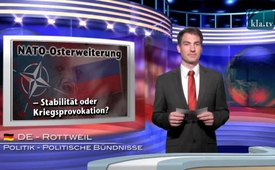 Раширение НАТО на Восток – стабильность или военная провокация?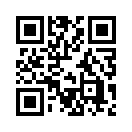 19-го мая 2016-го года, в Брюсселе был подписан протокол министрами иностранных дел до того момента ещё 28-ми государств-членов НАТО о вступлении Черногории в Западный оборонительный альянс.19-го мая 2016-го года, в Брюсселе был подписан протокол министрами иностранных дел до того момента ещё 28-ми государств-членов НАТО о вступлении Черногории в Западный оборонительный альянс. С принятием этой балканской страны, НАТО движется дальше в восточном направлении. Генсек НАТО Йенс Столтенберг говорил об историческом шаге. Расширение альянса важно для стабильности на западе Балкан. В то же время оно показывает, что НАТО открыто для новых партнёров. 
Россия, напротив, выразила свою критику и объявила об „адекватном ответе“. Виктор Озеров, председатель Комитета Совета Федерации по обороне и безопасности, сказал, что приблизительно 600.000 жителей Черногории не представляют военной угрозы, но, как правило, расширение НАТО на восток угрожает безопасности России.
Но западные СМИ решительно умалчивают, что расширение НАТО на восток даже среди западных военных экспертов с самого начала расценивалось крайне критично и как военная провокация в отношении России. Под расширением НАТО на восток следует понимать вступление в альянс бывших государств Варшавского договора, стран Прибалтики и стран бывшей Югославии. Первое расширение НАТО на восток имело место в 1999-ом году, второе в 2004-ом и третье в 2009-ом году. Переговоры с другими восточными странами идут уже полным ходом.
Ниже несколько критических голосов по теме расширения НАТО на восток:

– В открытом письме тогдашнему президенту Клинтону от 26-го июня 1997-го года, более 40 бывших сенаторов, членов правительств, дипломатов, экспертов по разоружению выразили свою озабоченность в отношении планов расширения НАТО на восток. Они называли предложения членства в НАТО в 1997-ом году „политическим заблуждением исторического масштаба“ и требовали их прекращения. Подписавшиеся переживали за безопасность и стабильность Европы. Россия, могла бы в этом случае поставить под вопрос  соглашения, достигнутые после окончания холодной войны, и мобилизовать сопротивление договорам по разоружению.
–  Американский историк и дипломат Джордж Кеннан оценил восточное расширение НАТО, как  „самую чреватую последствиями ошибку американской политики эры после холодной войны“. Она, я цитирую: „...востановила бы атмосферу холодной войны в отношениях Востока и Запада и заставила бы внешнюю политику России идти направлением, которое нам явно не понравится“.
–  Отчаянно дискутируется и вопрос, противоречит ли восточное расширение НАТО заверениям, которые в 1990-ом году были даны во время переговоров по вопросу объединения Германии. Согласно им восточное расширение НАТО исключается. В то время как эти заверения одними отвергаются как „миф“, даже еженедельник „DER SPIEGEL“ в издании 48/2009 выложил ясные доказательства, не оставляющие места сомнениям: Запад „сделал всё, чтобы у Советского Союза сложилось впечатление, что членство в НАТО таких стран, как Польша, Венгрия и Чехословакия - исключено“, так констатировал тогда SPIEGEL.
–  Критика агрессивной „политики окружения“ России со стороны НАТО добавочно подтверждается фактом, что НАТО массивно милитаризирует страны расширения на Восток:  посредством расположения войск, военных баз, военных аэродромов и национальными программами противо-ракетной обороны, которые по словам НАТО, якобы направленны не против России, а против государств риска, таких как Северная Корея и Иран, и предназначены исключительно для обороны и т.д. и т.п. Но летом  2014 года НАТО решило уже дислоцировать „силы быстрого реагирования против возможной угрозы со стороны России“. 
– Теперь и на территории Черногории армиям западного альянса предоставляются далеко идущие возможности. Тем самым НАТО контролирует всю северную часть Средиземного моря и, следовательно, важные торговые и транспортные пути Европы.

Все эти голоса и факты приводят к заключению, что восточное расширение НАТО на переднем плане направлено как бы на „стабильность“, но за кулисами заметна несомненная военная провокация в отношении России. Дело обстоит как с медведем, чей образ часто отождествляется с Россией. Обычно медведи избегают людей. Но если они видят угрозу для своих детёнышей или запасов пищи, или если они ранены, может дойти до нападения на людей, часто со смертельным исходом. Россию в этом образе можно рассматривать как медведя, который обеспокоен своими „пищевыми запасами“ и „боится за детёнышей“, то есть чувствует угрозу для своего суверинитета и идентичности. Поэтому провозглашённые цели НАТО и мнимую угрозу со строны России следует воспринимать с осторожностью.



https://de.wikipedia.org/wiki/NATO-Osterweiterung :от D.D.Источники:www.jungewelt.de/2016/05-20/001.php
www.srf.ch/news/international/nato-waechst-weiter-und-veraergert-russland
https://de.wikipedia.org/wiki/NATO-Osterweiterung#cite_note-27
www.luftpost-kl.de/luftpost-archiv/LP_16/LP06216_170516.pdf
www.spiegel.de/spiegel/print/d-67871653.html
http://info.kopp-verlag.de/hintergruende/europa/peter-orzechowski/plant-die-nato-krieg-gegen-russland-die-anzeichen-mehren-sich.html
https://de.wikipedia.org/wiki/B%C3%A4ren#Menschen_und_B.C3.A4ren
www.nzz.ch/international/europa/nato-osterweiterung-ist-wie-neue-berliner-mauer-1.18447151Может быть вас тоже интересует:---Kla.TV – Другие новости ... свободные – независимые – без цензуры ...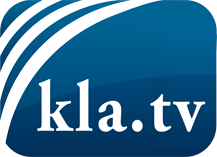 О чем СМИ не должны молчать ...Мало слышанное от народа, для народа...регулярные новости на www.kla.tv/ruОставайтесь с нами!Бесплатную рассылку новостей по электронной почте
Вы можете получить по ссылке www.kla.tv/abo-ruИнструкция по безопасности:Несогласные голоса, к сожалению, все снова подвергаются цензуре и подавлению. До тех пор, пока мы не будем сообщать в соответствии с интересами и идеологией системной прессы, мы всегда должны ожидать, что будут искать предлоги, чтобы заблокировать или навредить Kla.TV.Поэтому объединитесь сегодня в сеть независимо от интернета!
Нажмите здесь: www.kla.tv/vernetzung&lang=ruЛицензия:    Creative Commons License с указанием названия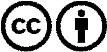 Распространение и переработка желательно с указанием названия! При этом материал не может быть представлен вне контекста. Учреждения, финансируемые за счет государственных средств, не могут пользоваться ими без консультации. Нарушения могут преследоваться по закону.